П О С Т А Н О В Л Е Н И ЕАДМИНИСТРАЦИИ МУНИЦИПАЛЬНОГО ОБРАЗОВАНИЯ«УЛЯПСКОЕ СЕЛЬСКОЕ ПОСЕЛЕНИЕ»О мерах по реализации части 65.1 статьи 112 Федерального закона «О контрактной системе в сфере закупок товаров, работ, услуг для обеспечения государственных и муниципальных нужд»Руководствуясь частью 65.1 статьи 112 Федерального закона «О контрактной системе в сфере закупок товаров, работ, услуг для обеспечения государственных и муниципальных нужд», Уставом муниципального образования «Уляпское сельское поселение» ПОСТАНОВЛЯЮ:Установить, что:изменение по соглашению сторон существенных условий контракта на закупку товаров, работ, услуг для нужд заказчиков муниципального образования «Уляпское сельское поселение» (далее – контракт), заключенного до 1 января 2023 года, если при исполнении такого контракта возникли независящие от сторон контракта обстоятельства, влекущие невозможность его исполнения, осуществляется заказчиками на основании распоряжения администрации муниципального образования «Уляпское сельское поселение» в пределах невыполненных обязательств по контракту на дату поступления обращения поставщика (подрядчика, исполнителя) о необходимости изменения существенных условий контракта;изменение цены контракта осуществляется в пределах доведенных в соответствии с бюджетным законодательством Российской Федерации лимитов бюджетных обязательств, объемов финансового обеспечения закупок, предусмотренных планом финансово-хозяйственной деятельности или бюджетной сметой.Для изменения существенных условий контракта заказчик, являющийся муниципальным учреждением, подведомственным администрации муниципального образования «Уляпское сельское поселение», на основании обращения поставщика (подрядчика, исполнителя) о необходимости изменения существенных условий контракта, содержащего сведения о существенных условиях контракта, подлежащих изменению, обоснование необходимости их изменения, в том числе с указанием обстоятельств, влекущих невозможность исполнения контракта, предлагаемое изменение существенных условий контракта, направляет главе муниципального образования «Уляпское сельское поселение» предложение об изменении существенных условий контракта (далее – предложение) с приложением следующих документов:обоснования возможности изменения существенных условий контракта, содержащего в том числе сведения о соблюдении положений частей 1.3-1.6 статьи 95 Федерального закона от 5 апреля 2013 года № 44-ФЗ «О контрактной системе в сфере закупок товаров, работ, услуг для обеспечения государственных и муниципальных нужд», а  также сведения о соответствии предлагаемого изменения цены контракта объемам финансового обеспечения закупок, предусмотренным планом финансово-хозяйственной деятельности (в случае изменения цены контракта);документа, подтверждающего объем выполненных обязательств по контракту по состоянию на дату направления предложения, подписанного сторонами контракта;копии контракта;проекта дополнительного соглашения об изменении существенных условий контракта;документов, подтверждающих наступление независящих от сторон контракта обстоятельств, влекущих невозможность его исполнения, являющихся основаниями для изменения существенных условий контракта;обоснования предлагаемой цены контракта в соответствии с положениями, установленными для обоснования начальной (максимальной) цены контракта Методическими рекомендациями по применению методов определения начальной (максимальной) цены контракта, цены контракта, заключаемого с единственным поставщиком (подрядчиком, исполнителем), утвержденными приказом Министерства экономического развития Российской Федерации от 2 октября 2013 года № 567 «Об утверждении Методических рекомендаций по применению методов определения начальной (максимальной) цены контракта, цены контракта, заключаемого с единственным поставщиком (подрядчиком, исполнителем)» (в случае изменения цены контракта).Структурное подразделение администрации муниципального образования «Уляпское сельское поселение», осуществляющее функции и полномочия учредителя (далее – уполномоченный орган), в течение 3 рабочих дней со дня поступления предложения и документов, указанных в пункте 2 настоящего постановления:рассматривает предложение и документы, указанные в пункте 2 настоящего постановления;принимает решение о возможности изменения существенных условий контракта, которое оформляется приказом уполномоченного органа;готовит и вносит на рассмотрение проект распоряжения администрации муниципального образования «Уляпское сельское поселение» об изменении существенных условий контракта с приложением следующих документов:а) пояснительной записки, содержащей в том числе обоснования вносимых изменений существенных условий контракта, сведения об обстоятельствах, влекущих невозможность исполнения контракта, являющихся основаниями для изменения существенных условий контракта;б) копии приказа уполномоченного органа.В случае если заказчиком является администрация муниципального образования «Уляпское сельское поселение», контрактный управляющий указанного заказчика на основании обращения поставщика (подрядчика, исполнителя) о необходимости изменения существенных условий контракта, требования к которому установлены пунктом 2 настоящего постановления, в течение 3 рабочих дней со дня поступления такого обращения:готовит:а) обоснование возможности изменения существенных условий контракта, содержащего в том числе сведения о соблюдении положений частей 1.3-1.6 статьи 95 Федерального закона от 5 апреля 2013 года № 44-ФЗ «О контрактной системе в сфере закупок товаров, работ, услуг для обеспечения государственных и муниципальных нужд»;б) документ, подтверждающий объем выполненных обязательств по   контракту по состоянию на дату поступления обращения, подписанный сторонами контракта;в) обоснование предлагаемой цены контракта в соответствии с положениями, установленными для обоснования начальной (максимальной) цены контракта Методическими рекомендациями по применению методов определения начальной (максимальной) цены контракта, цены контракта, заключаемого с единственным поставщиком (подрядчиком, исполнителем), утвержденными приказом Министерства экономического развития Российской Федерации от 2 октября 2013 года № 567 «Об утверждении Методических рекомендаций по применению методов определения начальной (максимальной) цены контракта, цены контракта, заключаемого с единственным поставщиком (подрядчиком, исполнителем)» (в случае изменения цены контракта);принимает решение о возможности изменения существенных условий контракта, которое оформляется протоколом заседания приемочной комиссии администрации муниципального образования «Уляпское сельское поселение» для приемки поставленного товара (выполненной работы, оказанной услуги) администрации муниципального образования «Уляпское сельское поселение», являющейся заказчиком;готовит и вносит на рассмотрение проект распоряжения администрации муниципального образования «Уляпское сельское поселение» об изменении существенных условий контракта с приложением документов, указанных в подпункте 3 пункта 3 настоящего постановления.В случае изменения цены контракта уполномоченный орган, контрактный управляющий администрации муниципального образования «Уляпское сельское поселение», являющаяся заказчиком, направляет документы, указанные в пункте 2, подпункте 2 пункта 3, подпунктах 1, 2 пункта 4 настоящего постановления соответственно, в совещательный орган, созданный при администрации муниципального образования «Уляпское сельское поселение» (далее – совещательный орган), для принятия решения о соответствии предлагаемого изменения цены контракта лимитам бюджетных обязательств, а также об обоснованности цены единицы товара (работы, услуги), цены контракта, предусмотренной проектом дополнительного соглашения об изменении существенных условий контракта. Контрактный управляющий администрации муниципального образования «Уляпское сельское поселение», осуществляющей функции заказчика, дополнительно к документам, указанным в настоящем пункте, прилагает копию контракта и проект дополнительного соглашения об изменении существенных условий контракта.В случае, указанном в пункте 5 настоящего постановления, уполномоченный орган, контрактный управляющий администрации муниципального образования «Уляпское сельское поселение», осуществляющий функции заказчика, вносит на рассмотрение главе муниципального образования «Уляпское сельское поселение» проект распоряжения администрации муниципального образования «Уляпское сельское поселение» об изменении существенных условий контракта с приложением документов, указанных в подпункте 3 пункта 3 настоящего постановления, и копии решения совещательного органа, предусмотренного пунктом 5 настоящего постановления, в течение 1 рабочего дня со дня поступления такого решения.7. Опубликовать настоящее постановление в газете «Дружба» и разместить на официальном сайте органов местного самоуправления муниципального образования «Уляпское сельское поселение» в сети «Интернет».8. Контроль за исполнением настоящего постановления возложить на заместителя главы муниципального образования «Уляпское сельское поселение».9. Настоящее постановление вступает в силу с момента подписания.Глава муниципального образования«Уляпское сельское поселение»                                                      А.М. КуфановРОССИЙСКАЯ ФЕДЕРАЦИЯРЕСПУБЛИКА АДЫГЕЯАДМИНИСТРАЦИЯМУНИЦИПАЛЬНОГООБРАЗОВАНИЯ«УЛЯПСКОЕ СЕЛЬСКОЕ ПОСЕЛЕНИЕ»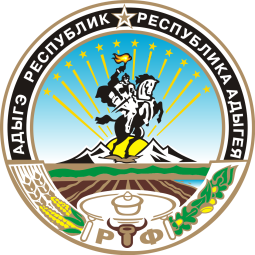 УРЫСЫЕ ФЕДЕРАЦИЕАДЫГЭ РЕСПУБЛИКМУНИЦИПАЛЬНЭГЪЭПСЫКIЭ ЗИIЭ«УЛЭПЭ КЪОДЖЭ ПСЭУПIЭМ»И АДМИНИСТРАЦИЙот 01.06.2023 г. № 34                                                                                           аул Уляп